個人基本資料　　　　　　　　　　　　□新生 □舊生，曾上　　　　　　　　　　　　課程緊急聯絡人資料修課資料 □碩士學分班 □學士學分班*本人同意個人相關資料供長榮大學於合法範圍內使用。 我已詳細閱讀並了解以上相關規定簽名:_____________連絡電話:06-2785162  傳真:06-2785163隨班附讀學分班繳費方式說明一、費　用：報名費：500元(舊生免繳)；雜費：500元學分費：學士學分班-每學分1,800元；碩士學分班-每學分5,000元；                    高階管理碩士在職專班-每學分5,800元；博士學分班-每學分6,500元二、使用ATM轉帳:1.請持金融卡(不限本人)至各金融機構自動櫃員機(ATM)轉帳繳費。2.金融卡插入ATM後選擇「轉帳」功能。3.輸入中國信託商業銀行行庫代碼「822」 4.「銀行繳款帳號」16碼：8115433+報名者之個人身份證後9碼數字。 5.輸入「轉帳金額」。 6.完成繳款(請列印交易明細表)，交昜明細表正本請自行妥善留存，以備查驗。三、使用臨櫃繳費    至中國信託全省各地分行櫃台繳款    戶名:長榮大學    戶號:8115433+報名者之個人身份證後9碼數字※注意事項1.請先確認您的金融卡是否具備轉帳功能，若沒有該功能，請向發卡銀行申請金融卡轉帳功能，   或採臨櫃繳款方式。2.請勿使用轉帳帳號僅有十四個欄位之自動提款機。3.繳費完成後，請檢查交易明細表，如「交易金額」及「手續費」欄，沒有扣款紀錄，即表示轉  帳未成功，請依繳費方式再次完成繳費，如用郵局帳戶轉帳者，請於轉帳隔日補摺，已確定交  易是否完成。4.繳費所需填寫身分證字號僅提供確認繳費使用，除非在符合法律規定之情況下，不作為其他目  的使用。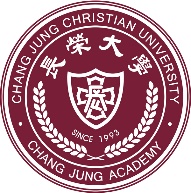 長榮大學推廣教育中心學分班報名表長榮大學推廣教育中心學分班報名表姓名出生日期民國　年　月　日民國　年　月　日民國　年　月　日民國　年　月　日民國　年　月　日民國　年　月　日民國　年　月　日民國　年　月　日民國　年　月　日民國　年　月　日相片欄性別□男　□女身份證號相片欄連絡電話(H)(   )(O)(   )行動電話相片欄最高學歷　　　　　　　　　學校　　　　　　　　　科系(所)　　　　　　　　　學校　　　　　　　　　科系(所)　　　　　　　　　學校　　　　　　　　　科系(所)　　　　　　　　　學校　　　　　　　　　科系(所)　　　　　　　　　學校　　　　　　　　　科系(所)　　　　　　　　　學校　　　　　　　　　科系(所)　　　　　　　　　學校　　　　　　　　　科系(所)　　　　　　　　　學校　　　　　　　　　科系(所)　　　　　　　　　學校　　　　　　　　　科系(所)　　　　　　　　　學校　　　　　　　　　科系(所)　　　　　　　　　學校　　　　　　　　　科系(所)　　　　　　　　　學校　　　　　　　　　科系(所)相片欄現    職服務單位　　　　　　       職稱                              　　　　　　　　　服務單位　　　　　　       職稱                              　　　　　　　　　服務單位　　　　　　       職稱                              　　　　　　　　　服務單位　　　　　　       職稱                              　　　　　　　　　服務單位　　　　　　       職稱                              　　　　　　　　　服務單位　　　　　　       職稱                              　　　　　　　　　服務單位　　　　　　       職稱                              　　　　　　　　　服務單位　　　　　　       職稱                              　　　　　　　　　服務單位　　　　　　       職稱                              　　　　　　　　　服務單位　　　　　　       職稱                              　　　　　　　　　服務單位　　　　　　       職稱                              　　　　　　　　　服務單位　　　　　　       職稱                              　　　　　　　　　服務單位　　　　　　       職稱                              　　　　　　　　　通訊地址□□□-□□□□□-□□□□□-□□□□□-□□□□□-□□□□□-□□□□□-□□□□□-□□□□□-□□□□□-□□□□□-□□□□□-□□□□□-□□電子郵件校園停車□汽車；車號:□機車；車號:※申請汽車通行證一學年為4000元；或以單次計費30元/次※申請機車通行證一學年為400元，須備齊行照及駕照影本校園停車□汽車；車號:□機車；車號:※申請汽車通行證一學年為4000元；或以單次計費30元/次※申請機車通行證一學年為400元，須備齊行照及駕照影本校園停車□汽車；車號:□機車；車號:※申請汽車通行證一學年為4000元；或以單次計費30元/次※申請機車通行證一學年為400元，須備齊行照及駕照影本校園停車□汽車；車號:□機車；車號:※申請汽車通行證一學年為4000元；或以單次計費30元/次※申請機車通行證一學年為400元，須備齊行照及駕照影本校園停車□汽車；車號:□機車；車號:※申請汽車通行證一學年為4000元；或以單次計費30元/次※申請機車通行證一學年為400元，須備齊行照及駕照影本校園停車□汽車；車號:□機車；車號:※申請汽車通行證一學年為4000元；或以單次計費30元/次※申請機車通行證一學年為400元，須備齊行照及駕照影本校園停車□汽車；車號:□機車；車號:※申請汽車通行證一學年為4000元；或以單次計費30元/次※申請機車通行證一學年為400元，須備齊行照及駕照影本校園停車□汽車；車號:□機車；車號:※申請汽車通行證一學年為4000元；或以單次計費30元/次※申請機車通行證一學年為400元，須備齊行照及駕照影本校園停車□汽車；車號:□機車；車號:※申請汽車通行證一學年為4000元；或以單次計費30元/次※申請機車通行證一學年為400元，須備齊行照及駕照影本校園停車□汽車；車號:□機車；車號:※申請汽車通行證一學年為4000元；或以單次計費30元/次※申請機車通行證一學年為400元，須備齊行照及駕照影本校園停車□汽車；車號:□機車；車號:※申請汽車通行證一學年為4000元；或以單次計費30元/次※申請機車通行證一學年為400元，須備齊行照及駕照影本校園停車□汽車；車號:□機車；車號:※申請汽車通行證一學年為4000元；或以單次計費30元/次※申請機車通行證一學年為400元，須備齊行照及駕照影本校園停車□汽車；車號:□機車；車號:※申請汽車通行證一學年為4000元；或以單次計費30元/次※申請機車通行證一學年為400元，須備齊行照及駕照影本校園停車□汽車；車號:□機車；車號:※申請汽車通行證一學年為4000元；或以單次計費30元/次※申請機車通行證一學年為400元，須備齊行照及駕照影本圖書館□圖書證※需繳交一吋相片2張圖書館□圖書證※需繳交一吋相片2張圖書館□圖書證※需繳交一吋相片2張圖書館□圖書證※需繳交一吋相片2張圖書館□圖書證※需繳交一吋相片2張圖書館□圖書證※需繳交一吋相片2張圖書館□圖書證※需繳交一吋相片2張圖書館□圖書證※需繳交一吋相片2張圖書館□圖書證※需繳交一吋相片2張圖書館□圖書證※需繳交一吋相片2張圖書館□圖書證※需繳交一吋相片2張圖書館□圖書證※需繳交一吋相片2張圖書館□圖書證※需繳交一吋相片2張圖書館□圖書證※需繳交一吋相片2張緊急聯絡姓名緊急聯絡電話與本人關系修課系所科目名稱(開課代碼)科目名稱(開課代碼)學分數科目名稱(開課代碼)學分數1. 1. 6.2. 2. 7.3. 3. 8.4. 4. 9.5. 5. 10.